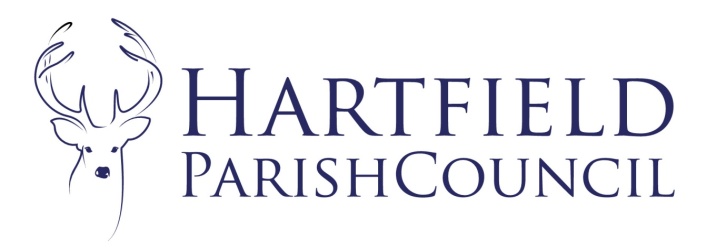 4th August 2022To:  The Councillors of Hartfield Parish Council			You are required to attend the Parish Council Meeting of Hartfield Parish Council to be held on Monday 5th September2022 at Goods Yard House as 7:30pm There will be a period of fifteen minutes for questions from members of the public and for reports from County and District Councillors if supplied to be noted. The AGENDA is as follows:To accept apologies for absence.Declarations of pecuniary and disclosable interests in respect of matters to be discussed.To Approve Minutes from Parish Council meeting held on 4th July 2022Matters Arising.Correspondence. To receive listFinanceTo accept the account summary 2022/23To approve expenditure as itemised on the schedule.
To consider and accept policies Complaints Grievance and Discipinary Equality Email and internet To ratify minutes of committees Planning To consider the fun run update and any associated expenditure. To approve 2023 meeting dates To consider tree report and proposed remedial works. To consider remedial costs for the pavilion. Items for Reporting or Inclusion in Future Agendas.Dates of Next Meetings: 3rd October 2022.